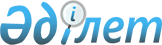 О внесении изменений и дополнения в приказ Председателя Агентства Республики Казахстан по регулированию деятельности регионального финансового центра города Алматы от 8 сентября 2006 года № 6 "Об установлении требований к рейтинговым оценкам ценных бумаг и их эмитентам для допуска на специальную торговую площадку регионального финансового центра города Алматы"
					
			Утративший силу
			
			
		
					Приказ Председателя Агентства Республики Казахстан по регулированию деятельности регионального финансового центра города Алматы от 20 января 2010 года № 04.2-40/19. Зарегистрирован в Министерстве юстиции Республики Казахстан 8 февраля 2010 года № 6042. Утратил силу постановлением Правления Национального Банка Республики Казахстан от 8 августа 2016 года № 183
      Сноска. Утратил силу постановлением Правления Национального Банка РК от 08.08.2016 № 183.
      В соответствии с подпунктом 7) статьи 6 Закона Республики Казахстан от 5 июня 2006 года "О региональном финансовом центре города Алматы" ПРИКАЗЫВАЮ:
      1. Внести в приказ Председателя Агентства Республики Казахстан по регулированию деятельности регионального финансового центра города Алматы от 8 сентября 2006 года № 6 "Об установлении требований к рейтинговым оценкам ценных бумаг и их эмитентам для допуска на специальную торговую площадку регионального финансового центра города Алматы" (зарегистрированный в Реестре государственной регистрации нормативных правовых актов под № 4412, опубликованный в газете "Казахстанская правда" от 24 октября 2006 года № 235 (25206)) следующие изменения и дополнение:
      в заголовке Приказа на русском языке слово "эмитентам" заменить словом "эмитентов";
      в заголовок Приказа на государственном языке внесено изменение;
      в пункте 1:
      в подпункте 1) слова "Агентством по регулированию деятельности регионального финансового центра города Алматы (далее - Агентство)" заменить словами "уполномоченным органом по регулированию деятельности регионального финансового центра города Алматы";
      подпункт 2) изложить в следующей редакции:
      "2) минимальная рейтинговая оценка долговых ценных бумаг эмитента должна быть не ниже:
      "Caа3" по классификации рейтингового агентства "Moody's Investors Service";
      "CCС-" по классификации рейтинговых агентств "Standard & Poor's" и "Fitch";
      "C1" по классификации акционерного общества "Рейтинговое агентство Регионального финансового центра города Алматы";
      "C++" по классификации товарищества с ограниченной ответственностью "Рейтинговое агентство "Эксперт РА Казахстан";";
      в абзаце первом пункта 3:
      после слова "Агентства" дополнить словами "Республики Казахстан по регулированию деятельности регионального финансового центра города Алматы (далее - Агентство):";
      в текст на государственном языке внесено изменение.
      2. Департаменту развития Агентства Республики Казахстан по регулированию деятельности регионального финансового центра города Алматы (далее - Агентство):
      1) совместно с Юридическим управлением Агентства принять меры к государственной регистрации в Министерстве юстиции Республики Казахстан настоящего приказа;
      2) в десятидневный срок со дня государственной регистрации в Министерстве юстиции Республики Казахстан довести настоящий приказ до сведения Агентства Республики Казахстан по регулированию и надзору финансового рынка и финансовых организаций, акционерного общества "Казахстанская фондовая биржа" и Объединения юридических лиц "Ассоциация финансистов Казахстана";
      3) обеспечить публикацию настоящего приказа в средствах массовой информации.
      3. Контроль за исполнением настоящего приказа возложить на курирующего заместителя Председателя Агентства (Канапьянов Ч.С.).
      4. Настоящий приказ вводится в действие по истечении десяти календарных дней со дня государственной регистрации в Министерстве юстиции Республики Казахстан.
					© 2012. РГП на ПХВ «Институт законодательства и правовой информации Республики Казахстан» Министерства юстиции Республики Казахстан
				
Председатель
А. Арыстанов